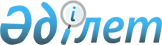 О внесении изменения в решение 20 сессии Саранского городского маслихата от 21 декабря 2017 года № 217 "О бюджете поселка Актас на 2018-2020 годы"
					
			С истёкшим сроком
			
			
		
					Решение 25 сессии Саранского городского маслихата Карагандинской области от 17 мая 2018 года № 276. Зарегистрировано Департаментом юстиции Карагандинской области 31 мая 2018 года № 4798. Прекращено действие в связи с истечением срока
      В соответствии с Бюджетным кодексом Республики Казахстан от 4 декабря 2008 года, Законом Республики Казахстан от 23 января 2001 года "О местном государственном управлении и самоуправлении в Республике Казахстан", Саранский городской маслихат РЕШИЛ:
      1. Внести в решение 20 сессии Саранского городского маслихата от 21 декабря 2017 года № 217 "О бюджете поселка Актас на 2018-2020 годы" (зарегистрировано в Реестре государственной регистрации нормативных правовых актов за № 4512, опубликовано в газете "Саран газеті" от 30 декабря 2017 года № 95, опубликовано в Эталонном контрольном банке нормативных правовых актов Республики Казахстан в электронном виде 5 января 2018 года) следующие изменения:
      приложение 1 к указанному решению изложить в новой редакции согласно приложению к настоящему решению.
      2. Настоящее решение вводится в действие с 1 января 2018 года. Бюджет поселка Актас на 2018 год
					© 2012. РГП на ПХВ «Институт законодательства и правовой информации Республики Казахстан» Министерства юстиции Республики Казахстан
				
      Председатель сессии

Ш.Исенов

      Секретарь маслихата

О. Баймаганбетов
Приложение
к решению 25 сессии
Саранского городского маслихата
от 17 мая 2018 года № 276Приложение 1
к решению 20 сессии
Саранского городского маслихата
от 21 декабря 2017 года № 217
Категория
Категория
Категория
Категория
Сумма (тысяч тенге)
Класс
Класс
Класс
Сумма (тысяч тенге)
Подкласс
Подкласс
Сумма (тысяч тенге)
Сумма (тысяч тенге)
Наименование
Сумма (тысяч тенге)
1
2
3
4
5
I. Доходы
238 593
1
Налоговые поступления
24847
01
Подоходный налог
4629
2
Индивидуальный подоходный налог
4629
04
Hалоги на собственность
20176
1
Hалоги на имущество
841
3
Земельный налог
3410
4
Hалог на транспортные средства
15925
05
Внутренние налоги на товары, работы и услуги
42
4
Сборы за ведение предпринимательской и профессиональной деятельности
42
2
Неналоговые поступления
565
01
Доходы от государственной собственности
465
5
Доходы от аренды имущества, находящегося в государственной собственности
465
04
Штрафы, пени, санкции, взыскания, налагаемые государственными учреждениями, финансируемыми из государственного бюджета, а также содержащимися и финансируемыми из бюджета (сметы расходов) Национального Банка Республики Казахстан, за исключением поступлений от организаций нефтяного сектора 
100
1
Штрафы, пени, санкции, взыскания, налагаемые государственными учреждениями, финансируемыми из государственного бюджета, а также содержащимися и финансируемыми из бюджета (сметы расходов) Национального Банка Республики Казахстан, за исключением поступлений от организаций нефтяного сектора 
100
4
Поступления трансфертов 
213 181
02
Трансферты из вышестоящих органов государственного управления
213 181
3
Трансферты из районного (города областного значения) бюджета
213 181
Функциональная группа
Функциональная группа
Функциональная группа
Функциональная группа
Функциональная группа
Сумма (тысяч тенге)
Функциональная подгруппа
Функциональная подгруппа
Функциональная подгруппа
Функциональная подгруппа
Сумма (тысяч тенге)
Администратор бюджетных программ
Администратор бюджетных программ
Администратор бюджетных программ
Сумма (тысяч тенге)
Бюджетная программа
Бюджетная программа
Сумма (тысяч тенге)
Сумма (тысяч тенге)
Наименование
Сумма (тысяч тенге)
1
2
3
4
5
6
II. Затраты 
238593
01
Государственные услуги общего характера
33927
1
Представительные, исполнительные и другие органы, выполняющие общие функции государственного управления
33927
124
Аппарат акима города районного значения, села, поселка, сельского округа
33927
001
Услуги по обеспечению деятельности акима города районного значения, села, поселка, сельского округа
29065
022
Капитальные расходы государственного органа
3581
032
Капитальные расходы подведомственных государственных учреждений и организаций
1281
04
Образование
39624
1
Дошкольное воспитание и обучение
39624
124
Аппарат акима города районного значения, села, поселка, сельского округа
39624
004
Дошкольное воспитание и обучение и организация медицинского обслуживания в организациях дошкольного воспитания и обучения
39624
06
Социальная помощь и социальное обеспечение
13244
2
Социальная помощь
13244
124
Аппарат акима города районного значения, села, поселка, сельского округа
13244
003
Оказание социальной помощи нуждающимся гражданам на дому
13244
07
Жилищно-коммунальное хозяйство
38587
3
Благоустройство населенных пунктов
38587
124
Аппарат акима города районного значения, села, поселка, сельского округа
38587
008
Освещение улиц в населенных пунктах
5597
009
Обеспечение санитарии населенных пунктов
1795
010
Содержание мест захоронений и погребение безродных
500
011
Благоустройство и озеленение населенных пунктов
30695
08
Культура, спорт, туризм и информационное пространство
48853
1
Деятельность в области культуры
48853
124
Аппарат акима города районного значения, села, поселка, сельского округа
48853
006
Поддержка культурно-досуговой работы на местном уровне
48853
12
Транспорт и коммуникации
64358
1
Автомобильный транспорт
64358
124
Аппарат акима города районного значения, села, поселка, сельского округа
64358
013
Обеспечение функционирования автомобильных дорог в городах районного значения, селах, поселках, сельских округах
5751
045
Капитальный и средний ремонт автомобильных дорог в городах районного значения, селах, поселках, сельских округах
58607
III. Чистое бюджетное кредитование
0
Бюджетные кредиты 
0
Категория
Категория
Категория
Категория
Сумма (тысяч тенге)
Подкласс
Подкласс
Сумма (тысяч тенге)
1
2
3
4
5
Погашение бюджетных кредитов
0
5
Погашение бюджетных кредитов
0
01
Погашение бюджетных кредитов
0
1
Погашение бюджетных кредитов, выданных из государственного бюджета
0
Функциональная группа 
Функциональная группа 
Функциональная группа 
Функциональная группа 
Функциональная группа 
Сумма (тысяч тенге)
Функциональная подгруппа
Функциональная подгруппа
Функциональная подгруппа
Функциональная подгруппа
Сумма (тысяч тенге)
Администратор бюджетных программ 
Администратор бюджетных программ 
Администратор бюджетных программ 
Сумма (тысяч тенге)
Программа 
Программа 
Сумма (тысяч тенге)
Наименование
Сумма (тысяч тенге)
1
2
3
4
5
6
IV. Сальдо по операциям с финансовыми активами
0
Приобретение финансовых активов
0
Категория
Категория
Категория
Категория
Категория
Сумма (тысяч тенге)
Класс
Класс
Класс
Сумма (тысяч тенге)
Подкласс
Подкласс
Сумма (тысяч тенге)
Наименование
Сумма (тысяч тенге)
1
1
2
3
4
5
Поступление от продажи финансовых активов государства
0
Наименование
Сумма (тысяч тенге)
1
2
V. Дефицит (профицит) бюджета
0
VI. Финансирование дефицита (использование профицита) бюджета
0